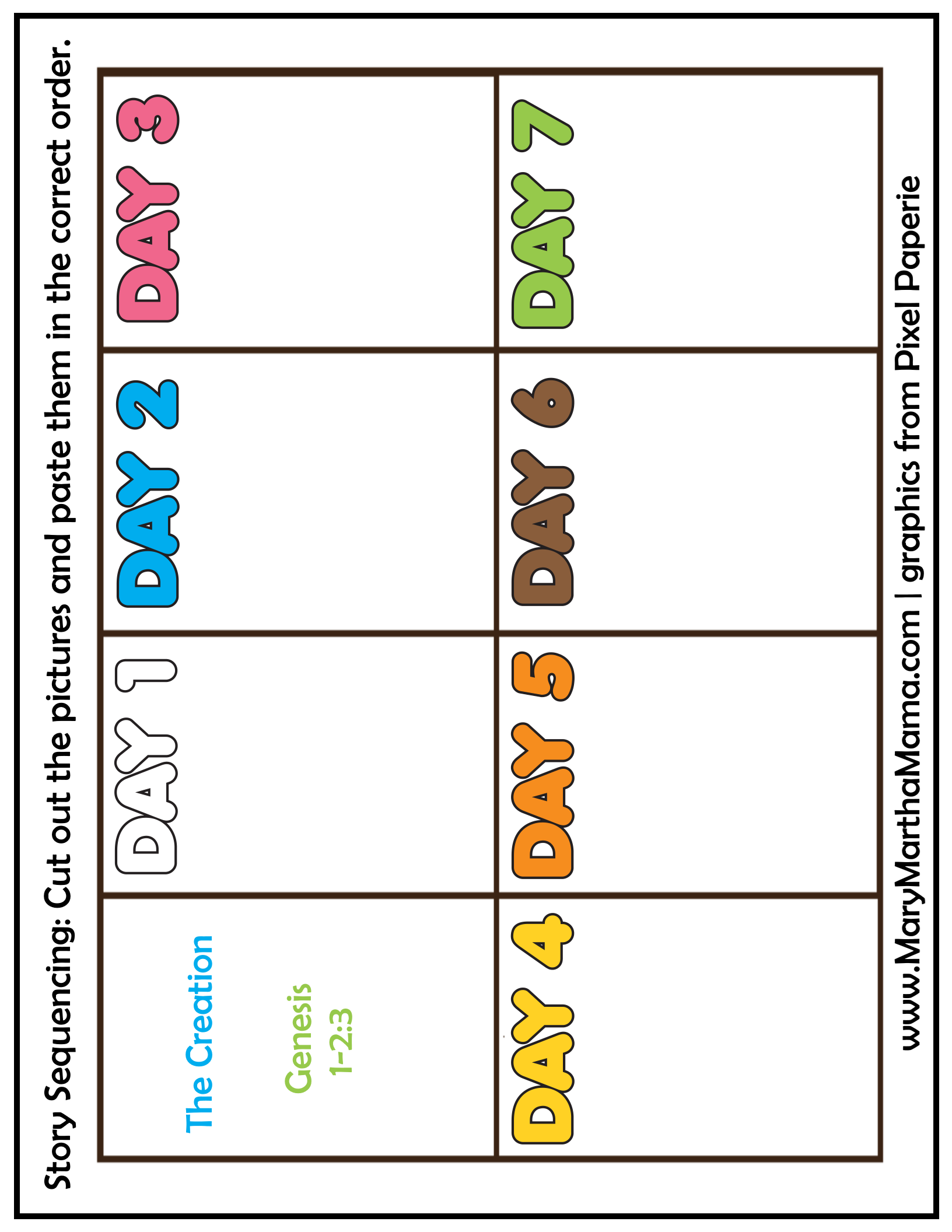 Draw the things God created on each day